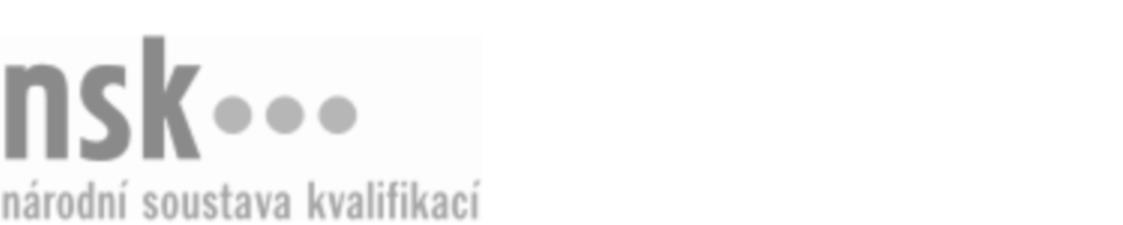 Kvalifikační standardKvalifikační standardKvalifikační standardKvalifikační standardKvalifikační standardKvalifikační standardKvalifikační standardKvalifikační standardKuchař expedient (kód: 65-011-E) Kuchař expedient (kód: 65-011-E) Kuchař expedient (kód: 65-011-E) Kuchař expedient (kód: 65-011-E) Kuchař expedient (kód: 65-011-E) Kuchař expedient (kód: 65-011-E) Kuchař expedient (kód: 65-011-E) Autorizující orgán:Ministerstvo pro místní rozvojMinisterstvo pro místní rozvojMinisterstvo pro místní rozvojMinisterstvo pro místní rozvojMinisterstvo pro místní rozvojMinisterstvo pro místní rozvojMinisterstvo pro místní rozvojMinisterstvo pro místní rozvojMinisterstvo pro místní rozvojMinisterstvo pro místní rozvojMinisterstvo pro místní rozvojMinisterstvo pro místní rozvojSkupina oborů:Gastronomie, hotelnictví a turismus (kód: 65)Gastronomie, hotelnictví a turismus (kód: 65)Gastronomie, hotelnictví a turismus (kód: 65)Gastronomie, hotelnictví a turismus (kód: 65)Gastronomie, hotelnictví a turismus (kód: 65)Gastronomie, hotelnictví a turismus (kód: 65)Týká se povolání:KuchařKuchařKuchařKuchařKuchařKuchařKuchařKuchařKuchařKuchařKuchařKuchařKvalifikační úroveň NSK - EQF:222222Odborná způsobilostOdborná způsobilostOdborná způsobilostOdborná způsobilostOdborná způsobilostOdborná způsobilostOdborná způsobilostNázevNázevNázevNázevNázevÚroveňÚroveňVolba postupu práce, potřebných surovin a zařízení pro přípravu pokrmůVolba postupu práce, potřebných surovin a zařízení pro přípravu pokrmůVolba postupu práce, potřebných surovin a zařízení pro přípravu pokrmůVolba postupu práce, potřebných surovin a zařízení pro přípravu pokrmůVolba postupu práce, potřebných surovin a zařízení pro přípravu pokrmů22Přejímka potravinářských surovinPřejímka potravinářských surovinPřejímka potravinářských surovinPřejímka potravinářských surovinPřejímka potravinářských surovin22Příprava teplých nápojůPříprava teplých nápojůPříprava teplých nápojůPříprava teplých nápojůPříprava teplých nápojů22Regenerace pokrmůRegenerace pokrmůRegenerace pokrmůRegenerace pokrmůRegenerace pokrmů22Úprava pokrmů před expedicíÚprava pokrmů před expedicíÚprava pokrmů před expedicíÚprava pokrmů před expedicíÚprava pokrmů před expedicí22Nakládání s inventářemNakládání s inventářemNakládání s inventářemNakládání s inventářemNakládání s inventářem22Skladování potravinářských surovinSkladování potravinářských surovinSkladování potravinářských surovinSkladování potravinářských surovinSkladování potravinářských surovin22Obsluha technologických zařízení v provozuObsluha technologických zařízení v provozuObsluha technologických zařízení v provozuObsluha technologických zařízení v provozuObsluha technologických zařízení v provozu22Provádění hygienicko-sanitační činnosti v potravinářských provozech, dodržování bezpečnostních předpisů a zásad bezpečnosti potravinProvádění hygienicko-sanitační činnosti v potravinářských provozech, dodržování bezpečnostních předpisů a zásad bezpečnosti potravinProvádění hygienicko-sanitační činnosti v potravinářských provozech, dodržování bezpečnostních předpisů a zásad bezpečnosti potravinProvádění hygienicko-sanitační činnosti v potravinářských provozech, dodržování bezpečnostních předpisů a zásad bezpečnosti potravinProvádění hygienicko-sanitační činnosti v potravinářských provozech, dodržování bezpečnostních předpisů a zásad bezpečnosti potravin22Kuchař expedient,  29.03.2024 12:57:12Kuchař expedient,  29.03.2024 12:57:12Kuchař expedient,  29.03.2024 12:57:12Kuchař expedient,  29.03.2024 12:57:12Strana 1 z 2Strana 1 z 2Kvalifikační standardKvalifikační standardKvalifikační standardKvalifikační standardKvalifikační standardKvalifikační standardKvalifikační standardKvalifikační standardPlatnost standarduPlatnost standarduPlatnost standarduPlatnost standarduPlatnost standarduPlatnost standarduPlatnost standarduStandard je platný od: 07.08.2007Standard je platný od: 07.08.2007Standard je platný od: 07.08.2007Standard je platný od: 07.08.2007Standard je platný od: 07.08.2007Standard je platný od: 07.08.2007Standard je platný od: 07.08.2007Kuchař expedient,  29.03.2024 12:57:12Kuchař expedient,  29.03.2024 12:57:12Kuchař expedient,  29.03.2024 12:57:12Kuchař expedient,  29.03.2024 12:57:12Strana 2 z 2Strana 2 z 2